DECLARAÇÃO DE CONFLITO DE INTERESSESNós, autores do manuscrito 'aclimatação de mudas micropropagadas de cultivares de abacaxizeiro em substratos orgânicos', declaramos que NÃO POSSUIMOS, CONFLITO DE INTERESSE de ordem:(  x  ) pessoal,(  x  ) comercial,(  x  ) acadêmico,(  x  ) político,(  x  ) financeiro no manuscrito,(    ) Nós declaramos, também, que as informações que justificam o conflito de interesse constam em arquivo anexado como “Documento Suplementar” na página da Revista Científica (ISSN 1984-5529).Mossoró, RN 13 de julho de 2018(Anexar este arquivo no momento da submissão do manuscrito, no sistema eletrônico da revista, como DOCUMENTO SUPLEMENTAR)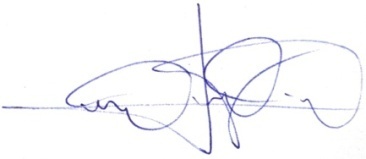 _______________________________
Jefferson Bittencourt VenâncioEngenheiro AgrônomoAutor______________________________
Wellington Farias AraújoDr. Engenheiro AgrônomoCo-autor 1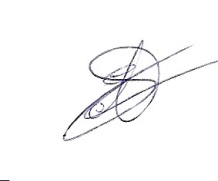 ______________________________
Edvan Alves ChagasDr. Engenheiro AgrônomoCo-autor 3